                             Data Protection Policy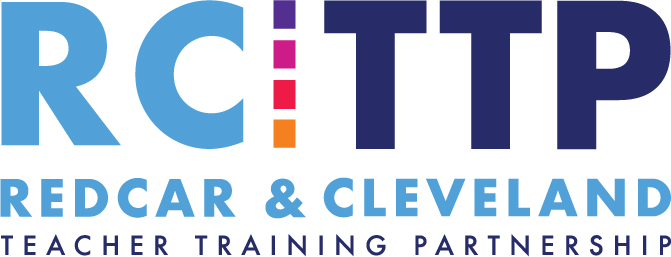 RCTTP comes under the umbrella of Redcar and Cleveland Borough Council for all matters relating to GDPR and Data Protection. In the case of issues arising to these matters we would refer to the council policy and the appropriate appointed officer. School partners should adhere to polices in their own schools.The Redcar and Cleveland Data Protection Policy is available to all members of staff through the Council Intranet (Appendix 17a). RCTTP also asks all trainees to sign a Privacy Agreement which sets out what data is collected, how it is used, how it is stored and how long it is retained (Appendix17b)Linked Policies:RCBC Data Protection Policy Data Protection Policy 2018.pdf (sharepoint.com)